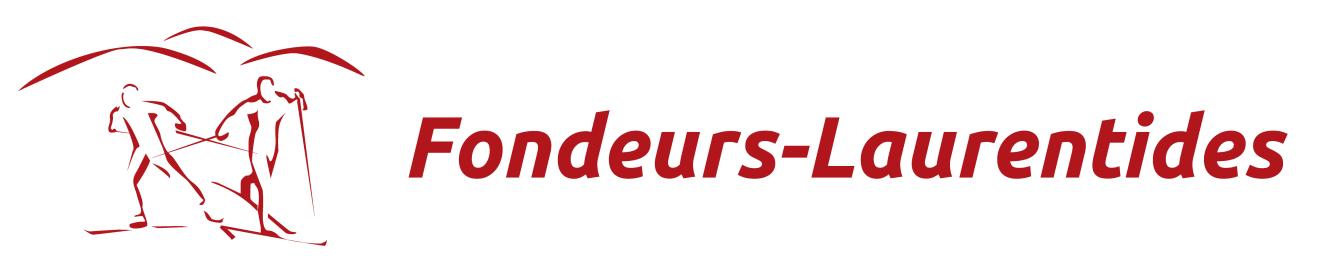 NORAM 2016
Du 12 au 15 février, tous nos athlètes des groupes Développement, Espoir et Relève ont participé au Championnat provincial jeunesse de la NORAM. Plusieurs courses ont été annulées en raison du froid intense. Plusieurs activités avait été préparés afin de divertir les athlètes à cette compétition unique en son genre!

Une course a eu lieu et voici notre top 6 Fondeurs:

Au 4 km style libre
MÉDAILLE DE BRONZE, Matisse Julien (Midget)
5e position, Félix Toulouse (Midget)
6e position, Lucas Thériault (Midget)

Au 3 km style libre
MÉDAILLE D'ARGENT, Loic Grandchamp (Pee-wee)
5e position, Adèle Banos (Pee-wee)
6e position, Thomas Allard-Vertriest (Pee-wee)

Félicitations à tous les participants!